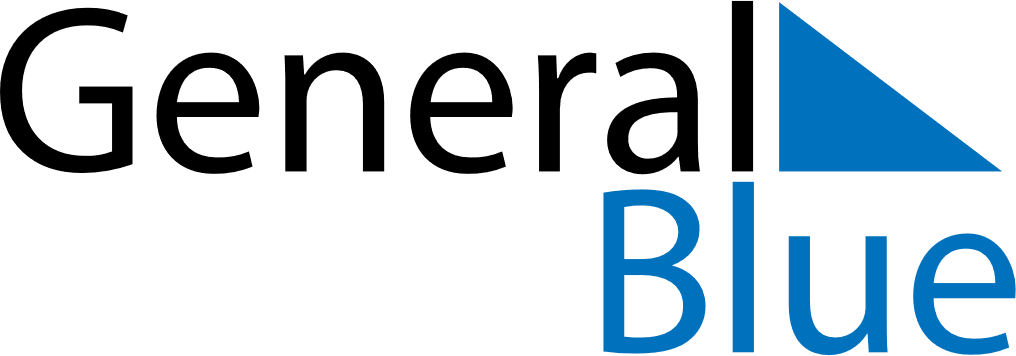 2022 - Q2Netherlands2022 - Q2Netherlands2022 - Q2Netherlands2022 - Q2Netherlands2022 - Q2Netherlands2022 - Q2Netherlands April 2022 April 2022 April 2022SundayMondayMondayTuesdayWednesdayThursdayFridaySaturday1234456789101111121314151617181819202122232425252627282930 May 2022 May 2022 May 2022SundayMondayMondayTuesdayWednesdayThursdayFridaySaturday1223456789910111213141516161718192021222323242526272829303031 June 2022 June 2022 June 2022SundayMondayMondayTuesdayWednesdayThursdayFridaySaturday1234566789101112131314151617181920202122232425262727282930Apr 15: Good FridayJun 6: Whit MondayApr 17: Easter SundayJun 19: Father’s DayApr 18: Easter MondayApr 27: KoningsdagMay 4: Nationale DodenherdenkingMay 5: BevrijdingsdagMay 8: Mother’s DayMay 26: Ascension DayJun 5: Pentecost